MAIRIE de VERT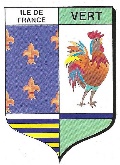 Département des Yvelines (78930) – Arrondissement de Mantes-la-Jolie – Canton de Bonnières-sur-SeineCommunauté Urbaine Grand Paris Seine & Oise 01.34.76.30.71E-mail : accueil.mairiedevert@orange.fr - Site : www.vert78930.fr 	AVENANT	 	à compter du 1er janvier 2024	RèglementCANTINE  MUNICIPALEMois concernésDates limites des inscriptionsJANVIER 2024FÉVRIER 2024MARS 2024AVRIL 2024MAI 2024JUIN-JUILLET 2024Mercredi 20 décembre 2023Samedi 20 janvier 2024Mardi 20 février 2024Mercredi 20 mars 2024Samedi 20 avril 2024Lundi 20 mai 2024